7	considerar posibles modificaciones y otras opciones para responder a lo dispuesto en la Resolución 86 (Rev. Marrakech, 2002) de la Conferencia de Plenipotenciarios: «Procedimientos de publicación anticipada, de coordinación, de notificación y de inscripción de asignaciones de frecuencias de redes de satélite» de conformidad con la Resolución 86 (Rev.CMR-07) para facilitar el uso racional, eficiente y económico de las radiofrecuencias y órbitas asociadas, incluida la órbita de los satélites geoestacionarios;7(C)	Tema C – Temas sobre los que ya se ha alcanzado un consenso en el UIT-R y para los que se ha identificado un método únicoEl Tema C engloba una serie de cuestiones consideradas sencillas, respecto de las cuales el UIT-R logró fácilmente un consenso. Dichas cuestiones guardan relación con la resolución de incoherencias en las disposiciones reglamentarias, la aclaración de ciertas prácticas existentes o el aumento de la transparencia del proceso normativo, entre otros asuntos.Tema C47(C4)	Notificación única en los Apéndices 30 y 30A para la inscripción en la Lista en las Regiones 1 y 3, o para la modificación de los Planes en la Región 2 y la Notificación.AntecedentesNormalmente, en las etapas finales del proceso de coordinación en virtud del Artículo 4 de los Apéndices 30 y 30A del RR, así como del proceso de implantación de una red, se han de presentar por separado dos notificaciones idénticas con miras a la inclusión en la Lista con arreglo al § 4.1.12 para las Regiones 1 y 3 o para la modificación de los Planes en virtud del § 4.2.16 para la Región 2 y a la notificación conforme a los §§ 5.1.1 y 5.1.2 de los Apéndices 30 y 30A del RR, respectivamente, de manera simultánea. Por consiguiente, la carga de trabajo de ambas administraciones y de la Oficina se vería reducida si pudiese presentarse una única comunicación física que pudiera ser objeto de tramitación y examen con arreglo a las disposiciones pertinentes de los Artículos 4 y 5 de los Apéndices 30 y 30A del RR, respectivamente.En cuanto a la información del Apéndice 4 del RR que se necesita para la notificación acorde a los § 4.1.12 o § 4.2.16 y § 5.1.1/5.1.2, los datos parecen ser idénticos a los requeridos para la inscripción en la Lista en las Regiones 1 y 3 o para la modificación de los Planes en la Región 2 y la Notificación. En consecuencia, los requisitos de datos del Apéndice 4 del RR no deberían plantear obstáculos prácticos a la presentación de una única notificación para completar los procedimientos previstos en las disposiciones pertinentes de los Artículos 4 y 5 de los Apéndices 30 y 30A del RR. En esta contribución, se propone aplicar las modificaciones al Reglamento de Radiocomunicaciones de conformidad con el método único para abordar esta cuestión.APÉNDICE 4 (REV.CMR-15)Lista y cuadros recapitulativos de las características
que han de utilizarse en la aplicación de
los procedimientos del Capítulo IIIANEXO 2Características de las redes de satélites, de las estaciones terrenas 
o de las estaciones de radioastronomía2     (Rev.CMR-12)Notas a los Cuadros A, B, C y DMOD	IAP/11A19A3A4/1CUADRO ACARACTERÍSTICAS GENERALES DE LA RED DE SATÉLITES, DE LA ESTACIÓN TERRENA
O DE LA ESTACIÓN DE RADIOASTRONOMÍA     (Rev.CMR-)NOTA: Para modificaciones adicionales al Artículo A.2.a en el Apéndice 4 del RR, vea la propuesta de la CITEL bajo el punto 7 del orden del día, Tema C6.Motivos:	Asegurarse de que la información acerca de la fecha de puesta en servicio esté prevista en cualquier presentación simultánea para inscripciones en la Lista de las Regiones 1 y 3 o para modificación de los Planes de la Región 2 y la notificación prevista en los Apéndices 30 y 30A.APÉNDICE 30 (REV.CMR-15)*Disposiciones aplicables a todos los servicios y Planes y Lista1 asociados
para el servicio de radiodifusión por satélite en las bandas de
frecuencias 11,7-12,2 GHz (en la Región 3), 11,7-12,5 GHz
            (en la Región 1) y 12,2-12,7 GHz (en la Región 2)     (CMR-03)                  ARTÍCULO 4     (Rev.CMR-15)Procedimientos para las modificaciones del Plan de la Región 2
o para los usos adicionales en las Regiones 1 y 334.1	Disposiciones aplicables a las Regiones 1 y 3MOD	IAP/11A19A3A4/2#500714.1.12bis	Al aplicar el § 4.1.12, una administración puede indicar las modificaciones a la información comunicada a la Oficina con arreglo al § 4.1.3 y publicada con arreglo al § 4.1.5.     (CMR-)Motivos:	Permitir la presentación de una notificación única tanto para la inscripción en la Lista en las Regiones 1 y 3 del Apéndice 30 como para la Notificación.4.2	Disposiciones aplicables a la Región 2MOD	IAP/11A19A3A4/3#500724.2.16bis	Al aplicar el § 4.2.16, las administraciones pueden indicar los cambios que procede aplicar a la información comunicada a la Oficina con arreglo al § 4.2.6 y publicados con arreglo al § 4.2.8.     (CMR-)Motivos:	Permitir la presentación de una notificación única tanto para la modificación del Plan en la Región 2 del Apéndice 30 como para la Notificación.APÉNDICE 30A (REV.CMR-15)*Disposiciones y Planes asociados y Lista1 para los enlaces de conexión del
servicio de radiodifusión por satélite (11,7-12,5 GHz en la Región 1,
12,2-12,7 GHz en la Región 2 y 11,7-12,2 GHz en la Región 3) en
las bandas de frecuencias 14,5-14,8 GHz2 y 17,3-18,1 GHz en
las Regiones 1 y 3, y 17,3-17,8 GHz en la Región 2     (CMR-03)                   ARTÍCULO 4     (REV.CMR-15)Procedimientos para las modificaciones del Plan para los enlaces
de conexión en la Región 2 o para los usos adicionales
en las Regiones 1 y 34.1	Disposiciones aplicables a las Regiones 1 y 3MOD	IAP/11A19A3A4/4#500744.1.12bis	Al aplicar el § 4.1.12, una administración puede indicar las modificaciones a la información comunicada a la Oficina con arreglo al § 4.1.3 y publicada con arreglo al § 4.1.5.     (CMR-)Motivos:	Permitir la presentación de una notificación única tanto para la inscripción en la Lista en las Regiones 1 y 3 del Apéndice 30A como para la Notificación.4.2	Disposiciones aplicables a la Región 2MOD	IAP/11A19A3A4/54.1.16bis	Al aplicar el § 4.2.16 las administraciones pueden indicar los cambios que procede aplicar a la información comunicada a la Oficina con arreglo al § 4.2.6 y publicados con arreglo al § 4.2.8.    (CMR-)Motivos:	Permitir la presentación de una notificación única tanto para la modificación del Plan en la Región 2 del Apéndice 30A como para la Notificación.______________Conferencia Mundial de Radiocomunicaciones (CMR-19)
Sharm el-Sheikh (Egipto), 28 de octubre – 22 de noviembre de 2019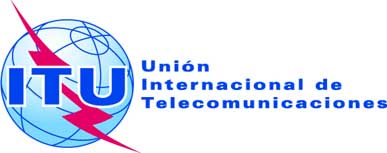 SESIÓN PLENARIAAddéndum 4 al
Documento 11(Add.19)(Add.3)-S13 de septiembre de 2019Original: inglés/españolEstados Miembros de la Comisión Interamericana de Telecomunicaciones (CITEL)Estados Miembros de la Comisión Interamericana de Telecomunicaciones (CITEL)PROPUESTAS PARA LOS TRABAJOS DE LA CONFERENCIAPROPUESTAS PARA LOS TRABAJOS DE LA CONFERENCIAPunto 7(C) del orden del díaPunto 7(C) del orden del díaPuntos del ApéndiceA – CARACTERÍSTICAS GENERALES DE LA RED DE SATÉLITES,
DE LA ESTACIÓN TERRENA O DE LA ESTACIÓN DE RADIOASTRONOMÍA...Notificación para una red de satélites del servicio de radiodifusión 
por satélite según el Apéndice 30
(Artículos 4 y 5)Notificación para una red de satélites de enlace de conexión según 
el Apéndice 30A (Artículos 4 y 5)......A.2FECHA DE PUESTA EN SERVICIOA.2.afecha (efectiva o prevista, según el caso) de puesta en servicio de la asignación de frecuencias (nueva o modificada)++A.2.aPara una asignación de frecuencias a una estación espacial OSG, incluidas las asignaciones de frecuencias que figuran en los Apéndices 30, 30A y 30B, la fecha de puesta en servicio se define en los números 11.44B y 11.44.2.++A.2.aSiempre que se modifiquen algunas de las características esenciales de la asignación (excepto la que figura en A.1.a, la fecha que debe notificarse es la del último cambio (efectiva o prevista, según el caso))++A.2.aObligatorio sólo para la notificación++...